4 -ое заседание  28 -созываҠАРАР                                                            РЕШЕНИЕ26  декабрь 2019 й.                      №  27                     26 декабря  2019 г.О повестке дня четвертого   заседания  Совета сельского поселения Мутабашевский сельсовет муниципального района Аскинский район  Республики Башкортостан В соответствии с Федеральным законом «Об общих принципах организации местного самоуправления в Российской Федерации», Уставом сельского поселения Мутабашевский сельсовет муниципального района Аскинский  район Республики Башкортостан и Регламентом Совета сельского поселения  Мутабашевский сельсовет муниципального района Аскинский район  Республики Башкортостан Совет сельского поселения Мутабашевский сельсовет муниципального района Аскинский район  Республики Башкортостан решил:включить в повестку дня тридцать первого заседания Совета   сельского поселения Мутабашевский  сельсовет муниципального района Аскинский район  Республики Башкортостан следующие вопросы:          1. О проекте решения «О бюджете  сельского поселения Мутабашевский сельсовет муниципального района Аскинский район Республики Башкортостан  на 2020 год  и на  плановый период 2021 и 2022 годов»        2. О назначении публичных  слушаний по проекту бюджета сельского поселения Мутабашевский сельсовет на 2020 год и плановый период 2021 и 2022 годов         3. Об уточнении доходов и расходов бюджета сельского поселения Мутабашевский сельсовет муниципального района Аскинский район Республики Башкортостан на 4 квартал 2019  года.4.  О рассмотрении  протеста прокуратуры № 5д-2019 от 14.06.2019 г.                                                                                                                                                 Глава сельского поселения Мутабашевский сельсовет муниципального района Аскинский район Республики БашкортостанИ.М.ХусаеновБАШҠОРТОСТАН РЕСПУБЛИКАҺЫАСҠЫН  РАЙОНЫ   МУНИЦИПАЛЬ РАЙОНЫНЫҢ МОТАБАШ АУЫЛ  СОВЕТЫ АУЫЛ  БИЛӘМӘҺЕ ХӘКИМИӘТЕ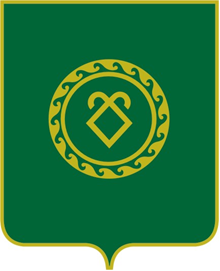 РЕСПУБЛИКА  БАШКОРТОСТАНСОВЕТСЕЛЬСКОГО ПОСЕЛЕНИЯМУТАБАШЕВСКИЙ СЕЛЬСОВЕТМУНИЦИПАЛЬНОГО РАЙОНААСКИНСКИЙ РАЙОН